GRI: Participación de los Stakeholders - G4 -24, G4 -27; Aspecto: Comunidades Locales - G4 -SO1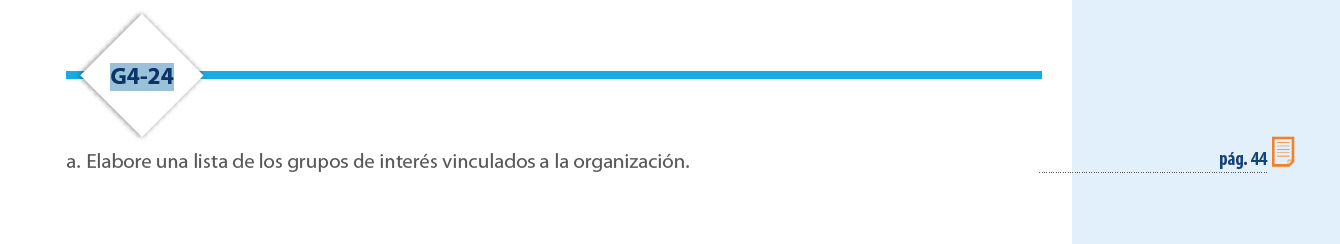 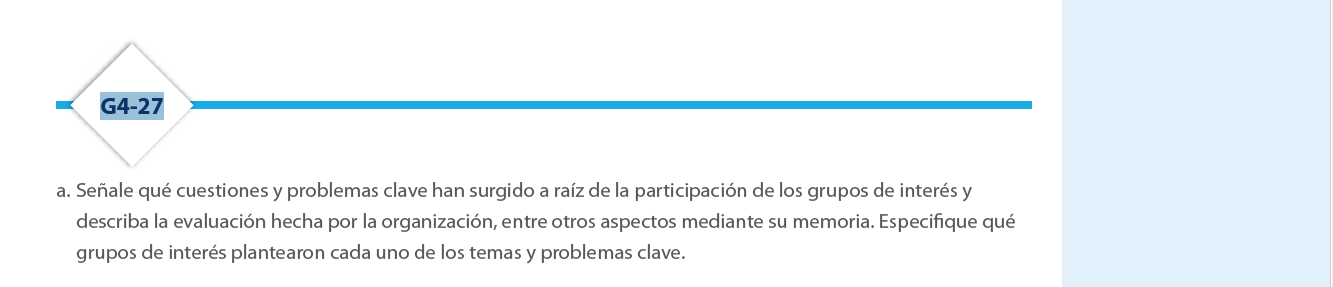 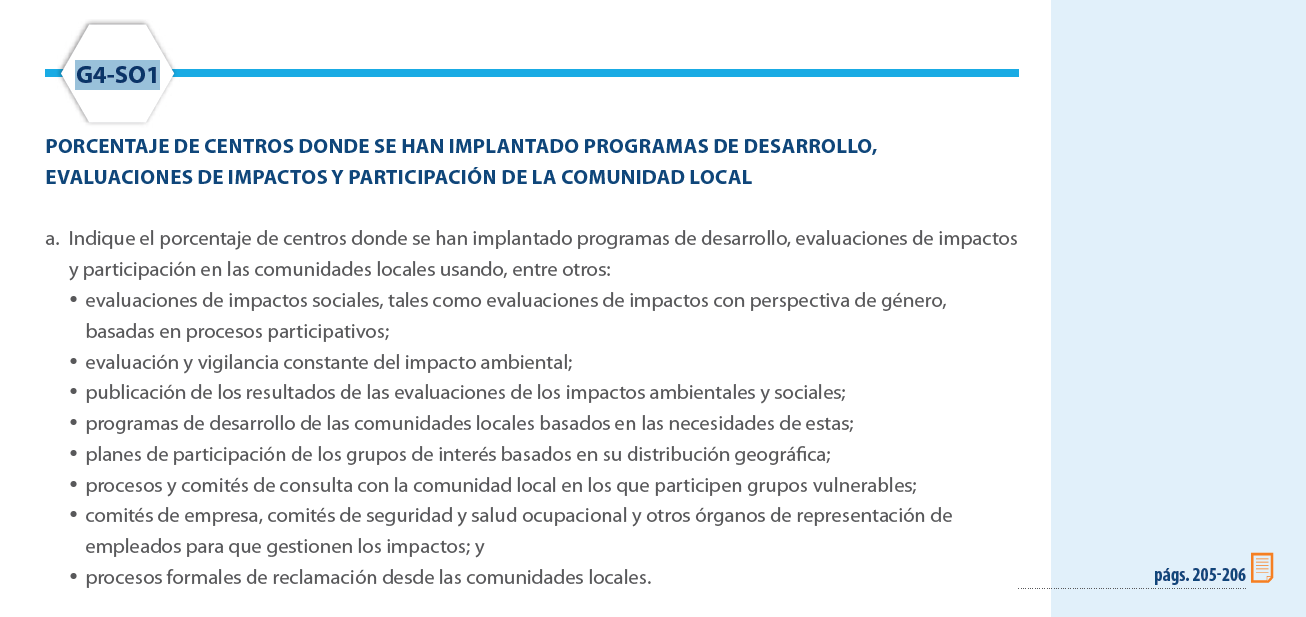 